Fehler:Ausgangsposition: in der Tabelle können verschieden Zeilen/ Positionen gleichzeitig markiert werden!Im  Videooverlay können diese (meherere Positionen) nicht zum gleichen und/ oder verschiedenen Zeitpunkten angezeigt werden; es wird nur eine angezeigt; siehe BildGrafikGleiches gilt auch für die Grafik; Kann das geändert werden??? Und macht es Sinn? (aus meiner Sicht ja)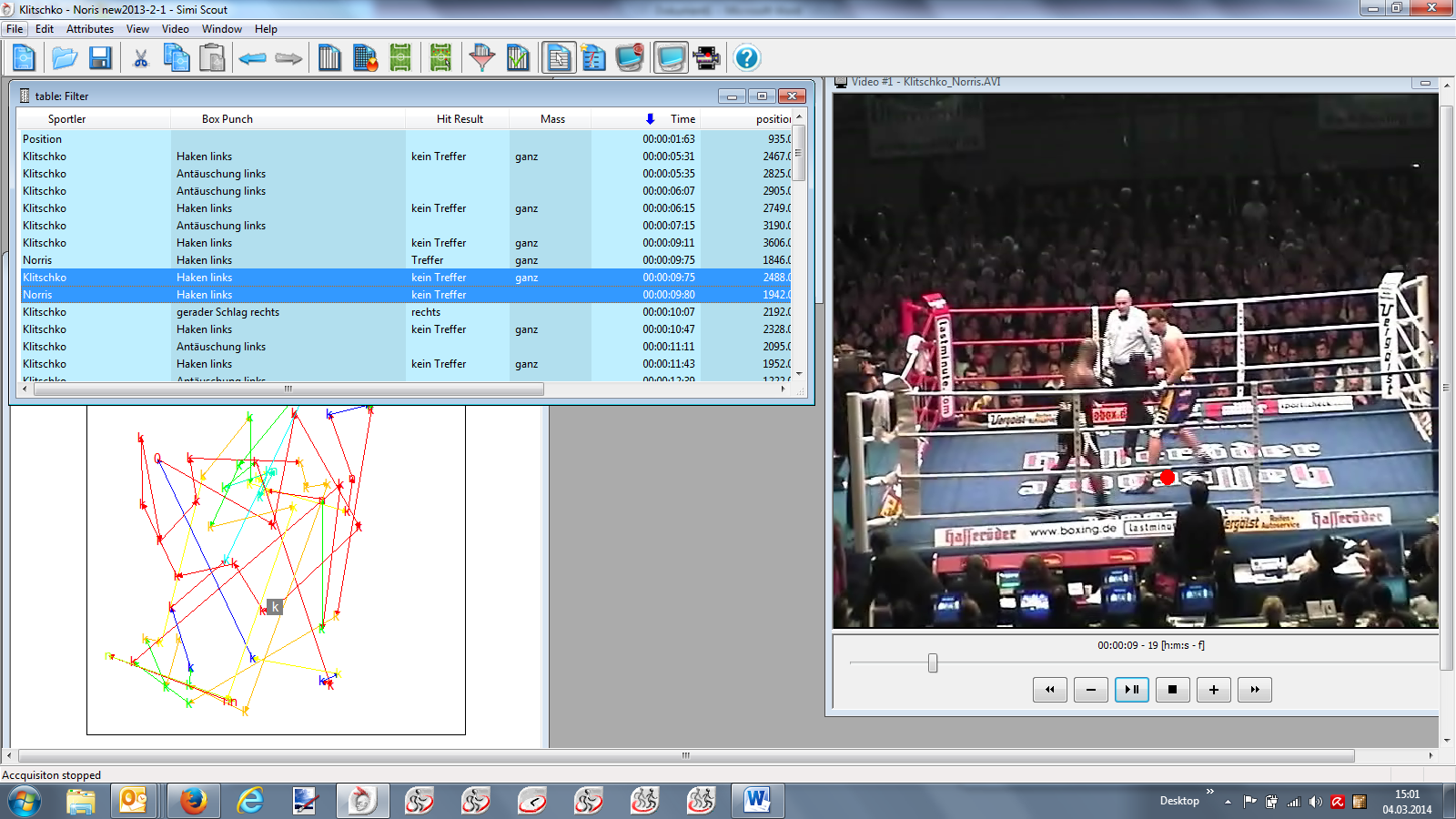 